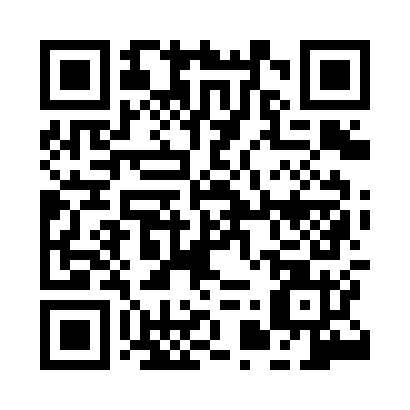 Prayer times for Leogane, HaitiMon 1 Jul 2024 - Wed 31 Jul 2024High Latitude Method: NonePrayer Calculation Method: Muslim World LeagueAsar Calculation Method: ShafiPrayer times provided by https://www.salahtimes.comDateDayFajrSunriseDhuhrAsrMaghribIsha1Mon4:556:1812:554:167:318:492Tue4:566:1812:554:167:318:493Wed4:566:1912:554:167:318:494Thu4:576:1912:554:167:318:495Fri4:576:1912:554:167:318:486Sat4:576:2012:554:167:318:487Sun4:586:2012:564:167:318:488Mon4:586:2012:564:167:318:489Tue4:596:2112:564:167:318:4810Wed4:596:2112:564:167:318:4811Thu5:006:2112:564:157:318:4812Fri5:006:2212:564:157:318:4713Sat5:016:2212:564:157:318:4714Sun5:016:2212:574:157:318:4715Mon5:026:2312:574:147:308:4716Tue5:026:2312:574:147:308:4617Wed5:036:2312:574:147:308:4618Thu5:036:2412:574:137:308:4619Fri5:036:2412:574:137:308:4520Sat5:046:2412:574:137:298:4521Sun5:046:2512:574:127:298:4422Mon5:056:2512:574:127:298:4423Tue5:056:2512:574:117:298:4424Wed5:066:2612:574:117:288:4325Thu5:066:2612:574:107:288:4326Fri5:076:2612:574:097:288:4227Sat5:076:2712:574:097:278:4228Sun5:086:2712:574:087:278:4129Mon5:086:2712:574:077:268:4130Tue5:096:2812:574:087:268:4031Wed5:096:2812:574:087:268:39